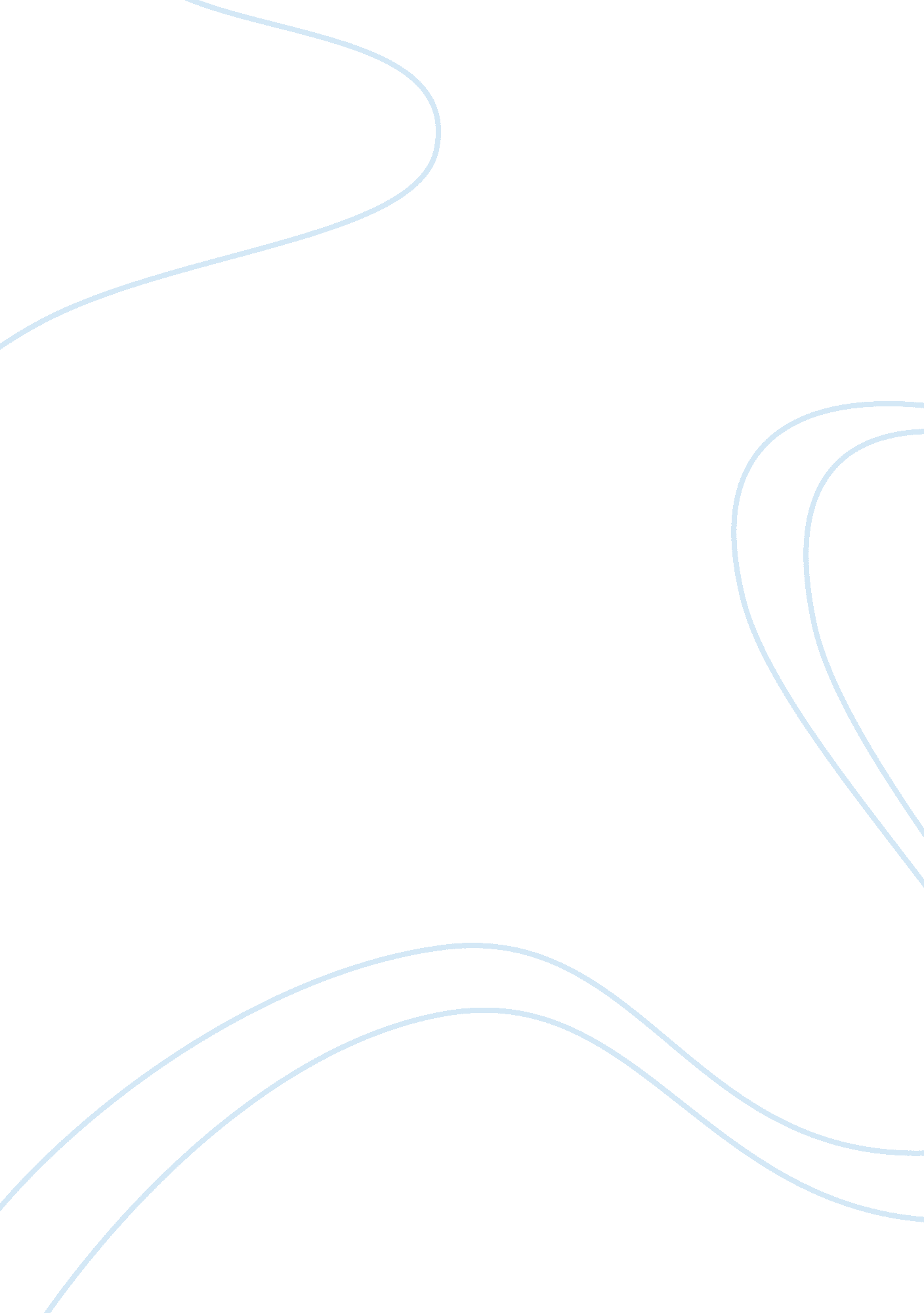 Free essay on visiting chinaLaw, Security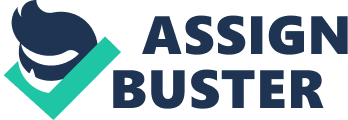 Introduction China is one of the most attractive countries in the world. It is the world’s well-known country having a population of 1. 35 billion people. It is normally known as the People’s Republic of China. It is a single party state and adopted communist party. The capital city of the government of China is in Beijing. China being the second largest country has amazing tourist attraction sites. It has great lakes, which are good sites for tourist’s attraction; the highest Himalaya hills is an attraction site, the vast and diverse China’s landscape that is also good attraction site. China is a good place to visit due to its attraction sites; it is also a good country to visit due to its good security and prosperous economy (Bachman, 34). China having numerous attraction sites makes it an ideal country to visit. There are historical sites, cultural sites and the scenic sites. Talking about the Great Wall of China in Beijing makes one to think of visiting that country. The captivating water town in Suzhou is another attractive site that makes china a good country to visit. There is the impressive Terracotta Warriors and Horses in Xian are attractive. 
Other attractive sites in china include the Forbidden City, the breathtaking Li River in Guilin, the Metropolitan Shanghai prosperous Bund, the majestic Yangtze River and the mysterious Tibet. All these attraction sites in China make China an ideal country to visit. Actually, these sites makes an individual enjoy the visit to china. All these fantastic and attractive sites in China are what someone cannot miss when visiting China. Choosing to visit China is a wise decision as the person will not only be attracted beautiful sites but also attractive factors in China. (Bachman, 44). 
When one visits China, he or she will not have problem especially when they have luggage. This is because the infrastructure is well developed. Therefore, transportation of one’s luggage will not be a problem. As soon as one arrives at the China’s airport, they can book accommodation, which is readily available at the airport before using the well-established transportation network. The highways and roads are well established since they have undergone several expansions. This has resulted in the increase motor vehicles, which uses the roads. The railway transport is also well established. The expansion and diversification of transport system have made travelling in China safe (Bachman, 57). There is minimal accidents as the roads are well established and expanded. Therefore, when one visits China he or she does not have to worry since there no accidents and road security is guaranteed. 
When planning on visiting China, one has a range of questions to cover in order to be sure of it being the right place to spend ones time keeping in mind that you are in search of a place that will make ones vacation the best a memory to remember. How costly is it to travel and reside in china? What advantages does one have by visiting China over the other states? Does the quality of service, hospitality and amenities available to hold tourists and visitors in this country reach the standards of which the traveller is expecting? (Bachman, 112). 
China is a country that offers relatively cheaper and affordable transportation for internal travelling as compared to other countries like the United States, South Korea or Japan. The cost incurred to travel from one situation to another is relatively cheaper in terms of the transportation means used. This is made possible by the country’s smooth infrastructure that provides efficient roads, and electric trains to facilitate effective travelling around the country. 
In terms of living expenses, China offers a wide range of foods and beverages that are professionally bled using legalised traditional methods which makes them unique since they are natural and fresh. A minimal cost of $1000-$1400 inclusive of a few hundred dollars for language course costs is the whole amount that the whole package can cost (Bachman, 136). 
The experience of getting the first hand information on its rich culture is more advantageous and a pleasing experience to the learners who take the initiative to study there. China comprises of 56 different ethnic groups that have different ethnic characteristics (Bachman, 164). These groups provide a rich, first hand supply of cultural factors and experience to the travellers who visit China. 
The high level of security provided by the country from the first instance of landing at the airport gives the china’s visitors an assurance of serene tour around the country. China is among the few countries that take great interest in ensuring their residential individuals’ security is fully assured. 
The people of china are known of their kindness and hospitality. Visiting this country will not only be fun but also a stair case for the visitor to experience and learn the respect and humbleness of the Chinese community known globally. 
One is also advantaged of having the advantages of learning the Mandarin language which makes them most probable to get a prominent job in China. One might not be in need of employment in the country but on the hand, he gets to understand and communicate efficiently with the Chinese who rarely use English (Bachman, 272). Works Cited Bachman, David M. Bureaucracy, Economy, and Leadership in China: The Institutional Origins of the Great Leap Forward. Cambridge: Cambridge University Press, 2001. Print. 